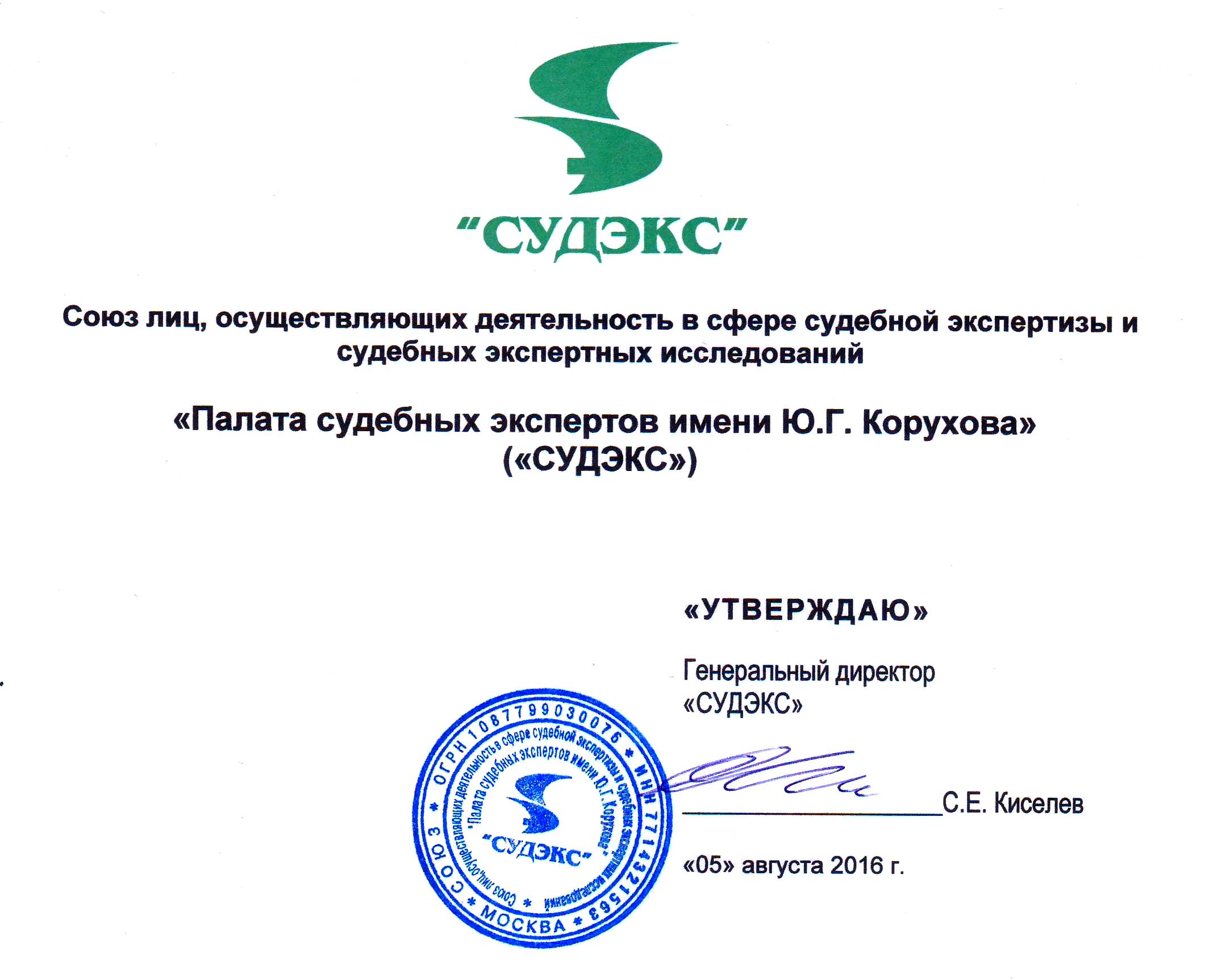 ПОРЯДОК ОФОРМЛЕНИЯ ВОЗНИКНОВЕНИЯ, ПРИОСТАНОВЛЕНИЯ И ПРЕКРАЩЕНИЯ ОБРАЗОВАТЕЛЬНЫХ ОТНОШЕНИЙ  структурного образовательного подразделения –институт повышения квалификации Союза лиц, осуществляющих деятельность в сфере судебной экспертизы и судебных экспертных исследований «Палата судебных экспертов имени Ю.Г. Корухова» и слушателями (Заказчиками образовательных услуг)г. Москва 2016Содержание1. Общие положения	32. Возникновение образовательных отношений	33. Договор об оказании платных образовательных услуг	34. Изменение образовательных отношений	35. Прекращение образовательных отношений	41. Общие положенияПорядок оформления возникновения, приостановления и прекращения отношений структурного образовательного подразделения –институт повышения квалификации Союза лиц, осуществляющих деятельность в сфере судебной экспертизы и судебных экспертных исследований «Палата судебных экспертов имени Ю.Г. Корухова» (далее – ИПК)и слушателями (Заказчиками образовательных услуг), обучающимися по программам дополнительного профессионального образования (далее – Порядок) разработан на основе Федерального закона «Об образовании в Российской Федерации» № 273-ФЗ от 29.12.2012 г. и Устава Союза лиц, осуществляющих деятельность в сфере судебной экспертизы и судебных экспертных исследований «Палата судебных экспертов имени Ю.Г. Корухова» (далее –«СУДЭКС»). Порядок регламентирует отношения между«СУДЭКС»  и слушателями (Заказчиками образовательных услуг). Под отношениями в данном Порядке понимается совокупность общественных отношений по реализации права граждан на дополнительное профессиональное образование, целью которых является повышение квалификации и профессиональная переподготовка. Участники образовательных отношений – слушатели (Заказчики образовательных услуг), специализированные службы и педагогические работники ИПК, осуществляющие образовательную деятельность.2. Возникновение образовательных отношенийОснованием возникновения образовательных отношений является приказ генерального директора «СУДЭКС»  о приеме слушателя на обучение.Права и обязанности слушателя, предусмотренные законодательством об образовании и локальными нормативными актами «СУДЭКС», возникают у слушателя, принятого на обучение с даты, указанной в приказе о приеме лица на обучение.3. Договор об оказании платных образовательных услугИзданию приказа о зачислении слушателя предшествует заключение договора на оказание платных образовательных услуг.В договоре на оказание платных образовательных услуг указываются основные характеристики предоставляемого образования, в том числе, вид, уровень и (или) направленность дополнительной образовательной программы, формы обучения, срок освоения дополнительной образовательной программы. Договор на оказание платных образовательных услуг заключается в простой письменной форме между «СУДЭКС»  и Заказчиком образовательных услуг (физическим или юридическим лицом), обязующимся оплатить обучение с указанием лица, зачисляемого на обучение. В договоре на оказание платных образовательных услуг, заключаемом при приеме на обучение за счет средств физического и (или) юридического лица, указываются полная стоимость платных образовательных услуг и порядок их оплаты.Сведения, указанные в договоре об оказании платных образовательных услуг, должны соответствовать информации, размещенной на официальном сайте образовательной организации в сети «Интернет» на дату заключения договора.4. Изменение образовательных отношенийОбразовательные отношения изменяются в случае изменения условий получения слушателем обучения по конкретной дополнительной профессиональной программе, повлекшего за собой изменение взаимных прав и обязанностей слушателя и «СУДЭКС», как по инициативе слушателя (Заказчика образовательных услуг), так и по инициативе Партнерства: перевод на обучение по другой дополнительной образовательной программе; иные случаи, предусмотренные нормативно-правовыми актами.Основанием для изменения образовательных отношений является приказ генерального директора «СУДЭКС».5.Прекращение образовательных отношенийОбразовательные отношения прекращаются в связи отчислением слушателя из ИПК или в связи с успешным усвоениемслушателемпрофессионального образования (завершением обучения) досрочно.Досрочно образовательные отношения могут быть прекращены в следующих случаях: - по инициативе обучающегося; - по инициативе «СУДЭКС», в случае невыполнения обучающимся правил внутреннего распорядка, пропуска занятий, нарушения правил общественного порядка, причинения «СУДЭКС» материального и морального ущерба, регулярного нарушения слушателем учебной дисциплины, учебного плана, своих учебных обязанностей, в случае просрочки оплаты стоимости платных образовательных услуг. - по обстоятельствам, не зависящим от воли обучающегося и учреждения, в том числе в случае ликвидации организации, осуществляющей образовательную деятельность.Досрочное прекращение образовательных отношений по инициативе обучающегося не влечет за собой каких-либо дополнительных, в том числе материальных, обязательств перед«СУДЭКС»Основанием для прекращения образовательных отношений является приказ об отчислении обучающегося из образовательной организации. Права и обязанности обучающегося, предусмотренные законодательством об образовании и локальными нормативными актами «СУДЭКС», прекращаются с даты его отчисления.При досрочном прекращении образовательных отношений оплата, внесенная обучающимся за обучение, возврату не подлежит. Документ об образовании не выдается. Возможно лишь получение справки о прослушанных дисциплинах.